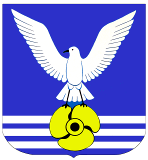 О внесении изменений в административный регламент предоставления муниципальной услуги «Постановка граждан на учёт в качестве нуждающихся в жилых помещениях», утвержденный постановлением администрации городского округа ЗАТО
Большой Камень от 17 декабря 2014 года № 1485В соответствии с Федеральным законом от 06.10.2003 № 131-ФЗ 
«Об общих принципах организации местного самоуправления 
в Российской Федерации», Федеральным законом РФ от 27.07.2010 
№ 210-ФЗ «Об организации предоставления государственных 
и муниципальных услуг», постановлением администрации городского округа Большой Камень от 01.12.2021 № 2981 «Об утверждении Порядка разработки и утверждения административных регламентов предоставления муниципальных услуг», руководствуясь статьёй 29 Устава городского округа Большой Камень, администрация городского округа Большой КаменьВ соответствии с Федеральным законом от 06.10.2003 № 131-ФЗ 
«Об общих принципах организации местного самоуправления 
в Российской Федерации», Федеральным законом РФ от 27.07.2010 
№ 210-ФЗ «Об организации предоставления государственных 
и муниципальных услуг», постановлением администрации городского округа Большой Камень от 01.12.2021 № 2981 «Об утверждении Порядка разработки и утверждения административных регламентов предоставления муниципальных услуг», руководствуясь статьёй 29 Устава городского округа Большой Камень, администрация городского округа Большой КаменьВ соответствии с Федеральным законом от 06.10.2003 № 131-ФЗ 
«Об общих принципах организации местного самоуправления 
в Российской Федерации», Федеральным законом РФ от 27.07.2010 
№ 210-ФЗ «Об организации предоставления государственных 
и муниципальных услуг», постановлением администрации городского округа Большой Камень от 01.12.2021 № 2981 «Об утверждении Порядка разработки и утверждения административных регламентов предоставления муниципальных услуг», руководствуясь статьёй 29 Устава городского округа Большой Камень, администрация городского округа Большой КаменьПОСТАНОВЛЯЕТ:ПОСТАНОВЛЯЕТ:ПОСТАНОВЛЯЕТ:Приложение № 1 к административному регламенту предоставления муниципальной услуги «Постановка граждан на учёт 
в качестве нуждающихся в жилых помещениях», утвержденному постановлением администрации городского округа ЗАТО Большой Камень 
от 17.12.2014 года № 1485, изложить в следующей редакции:                                   «Приложение № 1                                         к административному регламентуСправочная информация о месте нахождения, графике работы, контактных телефонах, адресах электронной почты, органа, предоставляющего муниципальную услугу, организаций, участвующих в предоставлении муниципальной услуги 
и многофункциональных центров предоставления государственных и муниципальных услуг1. Администрация городского округа Большой Камень:- адрес: ул. Карла Маркса, д. 4, г. Большой Камень, Приморский край, 692806;- график работы: - ежедневно с 8:00 до 17:00 часов за исключением выходных 
и праздничных дней, перерыв с 12:00 до 13:00 часов; - в летнее время: со второго понедельника мая по вторую пятницу сентября, с 8:00 до 17.15 часов за исключением выходных и праздничных дней, перерыв с 12:00 до 13:00 часов;- телефон: 8 (42335) 51200;- адрес сайта: bkamen.gosuslugi.ru;- адрес электронной почты: bkamen@primorsky.ru;2. МАУ «МФЦ»:- адрес: ул. Блюхера, д. 23, г. Большой Камень, Приморский край, 692801;- график работы: вторник, среда, четверг, пятница с 8:00 
до 20:00 часов без перерыва на обед; понедельник, суббота с 9:00 
до 13:00 часов;- телефон: 8 (42335) 40404;- адрес «Интернет» - сайта для направления электронных обращений: http://mfc-25.ru;- адрес электронной почты: mfc_bkamen@mail.ru.Для получения информации по вопросам предоставления муниципальной услуги заявитель либо его законный представитель может обратиться в отдел по учету и распределению жилых помещения управления имущественных отношений администрации городского округа Большой Камень в приемное время: еженедельно вторник и четверг 
с 8.00 до 12.00, по адресу: 692806, г. Большой Камень, ул. Адмирала Макарова, д. 1, телефон для справок: 8 (42335) 51200.Адрес электронной почты управления: uio@bkadmin.ru.Режим работы: - ежедневно с 8:00 до 17:00 часов за исключением выходных 
и праздничных дней, перерыв с 12:00 до 13:00 часов; - в летнее время со второго понедельника мая по вторую пятницу сентября:- с 8:00 до 17.15 часов (понедельник – четверг) за исключением выходных и праздничных дней, перерыв с 12:00 до 13:00 часов;- с 8.00 до 16.00 (пятница) за исключением выходных и праздничных дней, перерыв с 12:00 до 13:00 часов.».Управлению имущественных отношений администрации городского округа Большой Камень опубликовать настоящее постановление в газете «ЗАТО» и разместить в информационно-телекоммуникационной сети «Интернет» на официальном сайте органов местного самоуправления городского округа Большой Камень.Настоящее постановление вступает в силу со дня его официального опубликования.И.о. главы городского округа                                          О.Г. СеребренниковаПриложение № 1 к административному регламенту предоставления муниципальной услуги «Постановка граждан на учёт 
в качестве нуждающихся в жилых помещениях», утвержденному постановлением администрации городского округа ЗАТО Большой Камень 
от 17.12.2014 года № 1485, изложить в следующей редакции:                                   «Приложение № 1                                         к административному регламентуСправочная информация о месте нахождения, графике работы, контактных телефонах, адресах электронной почты, органа, предоставляющего муниципальную услугу, организаций, участвующих в предоставлении муниципальной услуги 
и многофункциональных центров предоставления государственных и муниципальных услуг1. Администрация городского округа Большой Камень:- адрес: ул. Карла Маркса, д. 4, г. Большой Камень, Приморский край, 692806;- график работы: - ежедневно с 8:00 до 17:00 часов за исключением выходных 
и праздничных дней, перерыв с 12:00 до 13:00 часов; - в летнее время: со второго понедельника мая по вторую пятницу сентября, с 8:00 до 17.15 часов за исключением выходных и праздничных дней, перерыв с 12:00 до 13:00 часов;- телефон: 8 (42335) 51200;- адрес сайта: bkamen.gosuslugi.ru;- адрес электронной почты: bkamen@primorsky.ru;2. МАУ «МФЦ»:- адрес: ул. Блюхера, д. 23, г. Большой Камень, Приморский край, 692801;- график работы: вторник, среда, четверг, пятница с 8:00 
до 20:00 часов без перерыва на обед; понедельник, суббота с 9:00 
до 13:00 часов;- телефон: 8 (42335) 40404;- адрес «Интернет» - сайта для направления электронных обращений: http://mfc-25.ru;- адрес электронной почты: mfc_bkamen@mail.ru.Для получения информации по вопросам предоставления муниципальной услуги заявитель либо его законный представитель может обратиться в отдел по учету и распределению жилых помещения управления имущественных отношений администрации городского округа Большой Камень в приемное время: еженедельно вторник и четверг 
с 8.00 до 12.00, по адресу: 692806, г. Большой Камень, ул. Адмирала Макарова, д. 1, телефон для справок: 8 (42335) 51200.Адрес электронной почты управления: uio@bkadmin.ru.Режим работы: - ежедневно с 8:00 до 17:00 часов за исключением выходных 
и праздничных дней, перерыв с 12:00 до 13:00 часов; - в летнее время со второго понедельника мая по вторую пятницу сентября:- с 8:00 до 17.15 часов (понедельник – четверг) за исключением выходных и праздничных дней, перерыв с 12:00 до 13:00 часов;- с 8.00 до 16.00 (пятница) за исключением выходных и праздничных дней, перерыв с 12:00 до 13:00 часов.».Управлению имущественных отношений администрации городского округа Большой Камень опубликовать настоящее постановление в газете «ЗАТО» и разместить в информационно-телекоммуникационной сети «Интернет» на официальном сайте органов местного самоуправления городского округа Большой Камень.Настоящее постановление вступает в силу со дня его официального опубликования.И.о. главы городского округа                                          О.Г. СеребренниковаПриложение № 1 к административному регламенту предоставления муниципальной услуги «Постановка граждан на учёт 
в качестве нуждающихся в жилых помещениях», утвержденному постановлением администрации городского округа ЗАТО Большой Камень 
от 17.12.2014 года № 1485, изложить в следующей редакции:                                   «Приложение № 1                                         к административному регламентуСправочная информация о месте нахождения, графике работы, контактных телефонах, адресах электронной почты, органа, предоставляющего муниципальную услугу, организаций, участвующих в предоставлении муниципальной услуги 
и многофункциональных центров предоставления государственных и муниципальных услуг1. Администрация городского округа Большой Камень:- адрес: ул. Карла Маркса, д. 4, г. Большой Камень, Приморский край, 692806;- график работы: - ежедневно с 8:00 до 17:00 часов за исключением выходных 
и праздничных дней, перерыв с 12:00 до 13:00 часов; - в летнее время: со второго понедельника мая по вторую пятницу сентября, с 8:00 до 17.15 часов за исключением выходных и праздничных дней, перерыв с 12:00 до 13:00 часов;- телефон: 8 (42335) 51200;- адрес сайта: bkamen.gosuslugi.ru;- адрес электронной почты: bkamen@primorsky.ru;2. МАУ «МФЦ»:- адрес: ул. Блюхера, д. 23, г. Большой Камень, Приморский край, 692801;- график работы: вторник, среда, четверг, пятница с 8:00 
до 20:00 часов без перерыва на обед; понедельник, суббота с 9:00 
до 13:00 часов;- телефон: 8 (42335) 40404;- адрес «Интернет» - сайта для направления электронных обращений: http://mfc-25.ru;- адрес электронной почты: mfc_bkamen@mail.ru.Для получения информации по вопросам предоставления муниципальной услуги заявитель либо его законный представитель может обратиться в отдел по учету и распределению жилых помещения управления имущественных отношений администрации городского округа Большой Камень в приемное время: еженедельно вторник и четверг 
с 8.00 до 12.00, по адресу: 692806, г. Большой Камень, ул. Адмирала Макарова, д. 1, телефон для справок: 8 (42335) 51200.Адрес электронной почты управления: uio@bkadmin.ru.Режим работы: - ежедневно с 8:00 до 17:00 часов за исключением выходных 
и праздничных дней, перерыв с 12:00 до 13:00 часов; - в летнее время со второго понедельника мая по вторую пятницу сентября:- с 8:00 до 17.15 часов (понедельник – четверг) за исключением выходных и праздничных дней, перерыв с 12:00 до 13:00 часов;- с 8.00 до 16.00 (пятница) за исключением выходных и праздничных дней, перерыв с 12:00 до 13:00 часов.».Управлению имущественных отношений администрации городского округа Большой Камень опубликовать настоящее постановление в газете «ЗАТО» и разместить в информационно-телекоммуникационной сети «Интернет» на официальном сайте органов местного самоуправления городского округа Большой Камень.Настоящее постановление вступает в силу со дня его официального опубликования.И.о. главы городского округа                                          О.Г. Серебренникова